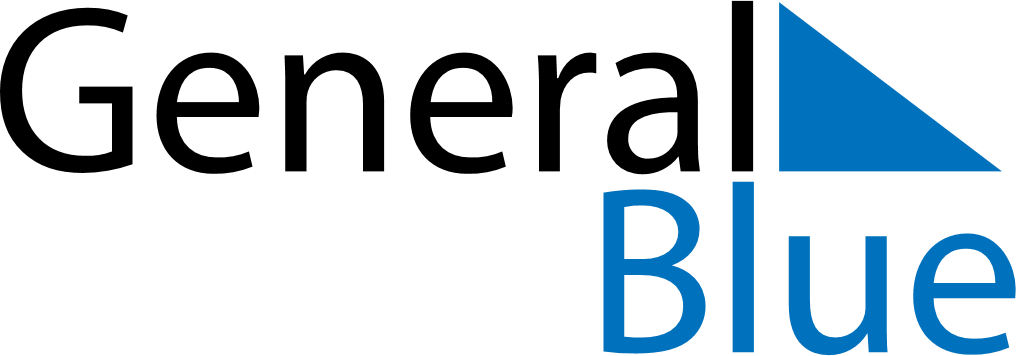 2019 – Q3South Korea  2019 – Q3South Korea  2019 – Q3South Korea  2019 – Q3South Korea  2019 – Q3South Korea  JulyJulyJulyJulyJulyJulyJulyMONTUEWEDTHUFRISATSUN12345678910111213141516171819202122232425262728293031AugustAugustAugustAugustAugustAugustAugustMONTUEWEDTHUFRISATSUN12345678910111213141516171819202122232425262728293031SeptemberSeptemberSeptemberSeptemberSeptemberSeptemberSeptemberMONTUEWEDTHUFRISATSUN123456789101112131415161718192021222324252627282930Jul 17: Constitution DayAug 15: Liberation DaySep 13: Korean Thanksgiving